MINUTESJOINT DICOM  WORKING GROUP TWENTY EIGHT (Physics Strategy)AND WORKING GROUP  TWO (Projection Radiography) Date:	September 26 - 27, 2016	Joint meeting with WG-02 on September 27Place/Time: 	8AM – 4PM	Park Place Hotel - Courtyard II	300 East State Street, Traverse City MIPresiding Officers:		Annalisa Trianni Co-Chair		Donald Peck Co-Chair	Secretary:		Lynne FairobentVoting Members Present:AAPM – Nick BevinsAAPM – Donald PeckBayer HealthCare - Ting LuEFOMP - Annalisa Trianni         FDA – Yuan FangGE Healthcare – Francisco Sureda (9/26 only)Seimens Healthcare GmbH – Heinz BlendingerPACS Health – Steve MasseyConference call on Tuesday September 27 at 10:00 AM Eastern Daylight Time (see meeting information below) to discuss IEC and FDA proposalOpeningMembers and their employers have been identified. The Agenda was reviewed, revised and approved. (Slightly change of the time meeting).Minutes from the previous meeting have been reviewed and approved. Review all Letter Ballot version and any comments received on Supp191 P-RDSRComments received during October WG-06 meeting have been reviewed and discussed. Nick Bevins is to attend the November WG-06 meeting. Continue development of New Work Item on Radiation Dose Structured Reporting for Cone Beam CTHad extensive discussion on how to develop an extension to the current RDSR to handle cone beam CT or any other system that produces x-rays (i.e. does not need to include radiopharmaceutical use).  The current plan is to extend the existing RDSR with a new Baseline TID, i.e. add a new root template to A.35.8 X-Ray Radiation Dose SR IOD, i.e.” in Part 3:A.35.8.3.1.1 TemplateThe document may be constructed from Baseline TID 10001 “Projection X-Ray Radiation Dose”, or Baseline TID 10011 “CT Radiation Dose”, or Baseline TID 10xxx Entended Radiation Dose SR invoked at the root node.Will need to get input from WG21 CT and WG22 Dental.  Initiated presentation to explain proposed change and will scheduel a t-con.  Action: NB and DPReview Dose SR extensions and potential requirements for RDSR/P-RDSRReviewed items in RDSR that would be beneficial to be included for estimate of patient radiation dose (i.e. Supplement 191).Review IEC and FDA ProposalReviewed FDA draft guidance on IEC standards. Areas discussed:Includes all x-ray imaging. In Italy, Germany, etc. IEC standards are translated and incorporated exactly as published.  Not avaialble to public without purchase, similar to directly from IEC.From a pure DICOM, we already take on aspects into IEC. Minimal impact on DICOM. DICOM is an enabler to demonstrate performance standard.If the FDA performance standard goes away, then manufacturers will have to comply with the entire IEC standards. Mark is aware conversations of CT SSDE being added to IEC that would impact compliance.  SSDE already in DICOM.There are tests in IEC standards that can’t be measured by the medical physicist and can only be performed by the manufacturer. There isn’t a well defined process for DICOM to adopt changes that impact IEC standards.There is a liaison group between DICOM and IEC. IEC language would be as an example: “ should display and export data”.  When there are different ways to export data such as in dose, IEC would say we need to export dose; but may not specify specific item in the DICOM standard.  DICOM section16 – definitions container is already addressing when IEC is specifically used, i.e. reference IEC in definition. A part of an IEC standard may be written in DICOM. IEC language Therefore, DICOM, already monitoring IEC however, DICOM may want to enhance this involvement. In IEC shall means have to do to comply, should is a manufacturer decision than becomes a mandatory compliance decision, may is then optional. Review current Work Items, Supplements and CPReviewed extentions to current RDSR that need to be done to support Supplement 191.  Done in joint meeting with WG02 and discussion in minutes for details.Discuss any potential New Work Item’sNo new items proposedReports from liaisons with other groups and organizationsOngoing issues from multiple individuals that work in AAPM, EFOMP  and IEC were discussed.Planned Future Meeting DatesMarch 21 - 24, 2017, to be held in US, location undefinedMay 21 – 24, 2017 – Palma, SpainOctober 2-4, 2017 – Helsinki, FinlandWG-28 meeting adjourned. Noon. Prepared by Lynne Fairobent, Secretary of WG-28Submitted by Luiza Kowalczyk, DICOM Secretary Reviewed by Clark Silcox, Legal counselTuesday September 27, 2017 at 10:00 AM Eastern Daylight TimeJOIN GOTOMEETINGhttps://global.gotomeeting.com/join/893567629Meeting Number: 893-567-629 Meeting Password: noneJOIN WITH VOIP By default, Audio is "Mic & Speakers"OR JOIN BY PHONEUnited States (Toll-free): 1 877 568 4106Canada (Toll-free): 1 888 455 1389ENTER ACCESS CODE: 893-567-629More toll-free numbers:http://www.aapm.org/org/structure/893567629/numbersdisplay.asp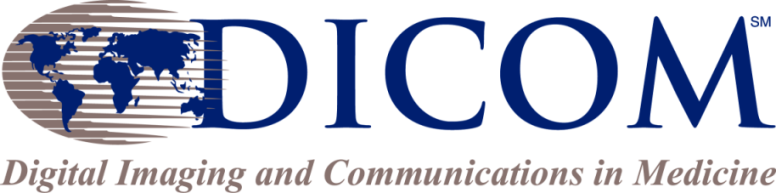 1300 North 17th Street, Suite 900Arlington, VA22209, USA+1-703- 475-9217http://dicom.nema.orgdicom@medicalimaging.org